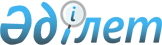 О подписании Соглашения между Министерством юстиции Республики Казахстан и Министерством юстиции Республики Беларусь о сотрудничестве в области судебной экспертизыПостановление Правительства Республики Казахстан от 26 июля 2000 года N 1122

      Правительство Республики Казахстан постановляет: 

      1. Согласиться с подписанием Соглашения между Министерством юстиции Республики Казахстан и Министерством юстиции Республики Беларусь о сотрудничестве в области судебной экспертизы. 

      2. Настоящее постановление вступает в силу со дня подписания. 

 

     Премьер-Министр  Республики Казахстан 



 

                                Соглашение 

             между Министерством юстиции Республики Казахстан и 

                 Министерством юстиции Республики Беларусь о 

                 сотрудничестве в области судебной экспертизы 



 

      Министерство юстиции Республики Казахстан и Министерство юстиции Республики Беларусь, именуемые в дальнейшем "Стороны", 

      стремясь к налаживанию связей в области судебной экспертизы и считая, что укрепление имеющихся отношений дружбы и взаимовыгодного сотрудничества отвечает национальным интересам обоих государств, 

      в целях дальнейшего укрепления отношений путем развития сотрудничества в области права и правоприменительной практики, 

      согласились о нижеследующем: 



 

                               Статья 1 



 

      Стороны осуществляют сотрудничество в области научно-исследовательских работ по разработке теоретических, правовых, организационных и методологических проблем судебной экспертизы, эффективности экспертной профилактики, создания новых и совершенствования существующих методов и методик экспертного исследования, обмена опытом экспертной практики. 



 

                               Статья 2 



 

      При реализации положений настоящего Соглашения Стороны осуществляют сотрудничество друг с другом непосредственно, а также через государственное учреждение "Центр судебной экспертизы" и _______________. 



 

                               Статья 3 



 

      Стороны будут развивать сотрудничество в области судебной экспертизы в следующих направлениях деятельности, относящихся к их компетенции: 

      - координация научной работы по проблемам судебной экспертизы, совместная разработка методов и методик; 

      - обмен данными в области информационно-справочной деятельности; 

      - проведение совместных семинаров, курсов для освоения новых методов и методик; 

      - сотрудничество в области подготовки и повышения квалификации экспертных научных кадров; 

      - обмен специалистами для прохождения стажировок; 

      - рецензирование научных разработок и экспертных заключений; 

      - обмен методической и научной литературой; 

      - оказание научно-методической и практической помощи друг другу в вопросах научной и экспертной деятельности. 



 

                               Статья 4 



 

      Стороны, по взаимной договоренности, будут содействовать мероприятиям, не предусмотренным настоящим Соглашением, но отвечающим целям развития сотрудничества в области судебной экспертизы между Республикой Казахстан и Республикой Беларусь. 



 

                               Статья 5 



 

      Сотрудничество Сторон по выполнению положений настоящего Соглашения будет осуществляться в соответствии с законодательством их государств. 



 

                               Статья 6 



 

      По взаимному согласию Сторон, в настоящее Соглашение могут быть внесены изменения и дополнения, которые оформляются отдельным Протоколом, являющимся его неотъемлемой частью. 

      Споры и разногласия возникающие между Сторонами в ходе реализации положений настоящего Соглашения, будут решаться путем переговоров и консультаций. 



 

                               Статья 7 

      Настоящее Соглашение вступает в силу в день его подписания и действует до истечения шести месяцев со дня получения одной из Сторон письменного уведомления другой Стороны о намерении прекратить его действие.     Совершено в городе ________ "__" ________ 2000 года в двух экземплярах, каждый на казахском, белорусском и русском языках, причем все тексты имеют одинаковую силу.     В случае возникновения разногласий при толковании положений настоящего Соглашения Стороны будут руководствоваться текстом на русском языке.     За Министерство юстиции                       За Министерство юстиции       Республики Казахстан                           Республики Беларусь     (Специалисты: Мартина Н.А.,                   Умбетова А.М.)
					© 2012. РГП на ПХВ «Институт законодательства и правовой информации Республики Казахстан» Министерства юстиции Республики Казахстан
				